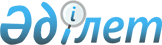 О внесении изменений и дополнения в Конституцию Республики КазахстанЗакон Республики Казахстан от 17 сентября 2022 года № 142-VII ЗРК.
      Статья 1. Внести в Конституцию Республики Казахстан, принятую на республиканском референдуме 30 августа 1995 года, следующие изменения и дополнение: 
      1. В статье 2: 
      1) пункт 3 изложить в следующей редакции: 
      "3. Административно-территориальное устройство Республики, статус ее столицы определяются законом. Столицей Казахстана является город Астана."; 
      2) в пункте 3-1 слово "Нур-Султана" заменить словом "Астаны". 
      2. В пункте 1 статьи 41 слово "пять" заменить словом "семь". 
      3. В пункте 5 статьи 42 слова "двух раз подряд" заменить словами "одного раза". 
      4. В пункте 1 статьи 71: 
      1) в части первой слово "шесть" заменить словом "восемь"; 
      2) в части второй слова "двух раз подряд" заменить словами "одного раза". 
      5. Пункт 2 статьи 91 изложить в следующей редакции: 
      "2. Установленные Конституцией независимость государства, унитарность и территориальная целостность Республики, форма ее правления, основополагающие принципы деятельности Республики, положения о том, что Президент Республики избирается сроком на семь лет и одно и то же лицо не может быть избрано Президентом Республики более одного раза, являются неизменными.". 
      6. Дополнить статьей 94-2 следующего содержания: 
      "Статья 94-2 
      Положение пункта 5 статьи 42 Конституции применяется к лицам, избранным Президентом Республики по итогам президентских выборов, проведенных после вступления в силу данной нормы Конституции.". 
      Статья 2. Настоящий Закон вводится в действие со дня его первого официального опубликования. 
					© 2012. РГП на ПХВ «Институт законодательства и правовой информации Республики Казахстан» Министерства юстиции Республики Казахстан
				
      Президент Республики Казахстан

К. ТОКАЕВ
